Ո Ր Ո Շ ՈՒ Մ
22 փետրվարի 2018 թվականի   N 254-Ա     ՎԱՆԱՁՈՐ ՔԱՂԱՔԻ ԶՈՐ.ԱՆԴՐԱՆԻԿԻ ՓՈՂՈՑԻ ԹԻՎ 57 ՀԱՍՑԵՈՒՄ ԳՏՆՎՈՂ ԲՆԱԿԵԼԻ ՏԱՆԸ ՆՈՐ ՓՈՍՏԱՅԻՆ ՀԱՍՑԵ ՏՐԱՄԱԴՐԵԼՈՒ ՄԱՍԻՆ  Հիմք ընդունելով Արմանուշ Մկրտչյանի դիմումը, անշարժ գույքի սեփականության իրավունքի գրանցման թիվ 1738620 վկայականը, 29.09.2017թ. անշարժ գույքի առուվաճառքի թիվ 4458 պայմանագիրը /նոտարական ակտի կոդ: 741-20170929-2-1776875/, ՀՀ Լոռու մարզի ընդհանուր իրավասության դատարանի թիվ ԼԴ/0420/02/16 քաղաքացիական գործով 23.09.2016թ. վճռի հիման վրա տրված կատարողական թերթը, ղեկավարվելով ՀՀ կառավարության 2005թ. դեկտեմբերի 29-ի  թիվ 2387-Ն որոշմամբ հաստատված կարգի 29-րդ կետի դ⁄ ենթակետով` որոշում եմ.1.Վանաձոր քաղաքի Զոր.Անդրանիկի փողոցի թիվ 57 հասցեում գտնվող բնակելի տանը տրամադրել նոր փոստային  հասցե՝ ք.Վանաձոր, Զոր.Անդրանիկի փողոց, թիվ 57-2 բնակելի տուն:2. Սույն որոշումն ուժի մեջ է մտնում ընդունմանը հաջորդող օրվանից:ՀԱՄԱՅՆՔԻ ՂԵԿԱՎԱՐ՝  Մ.ԱՍԼԱՆՅԱՆ Ճիշտ է՝	ԱՇԽԱՏԱԿԱԶՄԻ  ՔԱՐՏՈՒՂԱՐԻ  ՊԱՇՏՈՆԱԿԱՏԱՐ 		                  Ա.ՕՀԱՆՅԱՆ	
ՀԱՅԱՍՏԱՆԻ ՀԱՆՐԱՊԵՏՈՒԹՅԱՆ ՎԱՆԱՁՈՐ ՀԱՄԱՅՆՔԻ ՂԵԿԱՎԱՐ
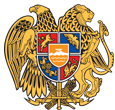 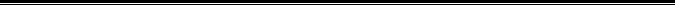 Հայաստանի Հանրապետության Լոռու մարզի Վանաձոր համայնք
Ք. Վանաձոր, Տիգրան Մեծի 22, Ֆաքս 0322 22250, Հեռ. 060 650044, 060 650040 vanadzor.lori@mta.gov.am, info@vanadzor.am